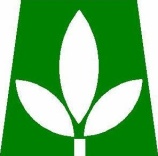 Ministerio de AgriculturaOficina de Libre Acceso a la Información Pública (OAI)Informe de Gestión Trimestre Enero - Marzo 2015La Oficina de Libre Acceso a la Información Pública del Ministerio de Agricultura dando cumplimiento a la Ley No. 200-04 de Libre Acceso a la Información Pública, al Artículo 10 del reglamento de aplicación 130-05, a la Resolución No. 3-2012 de la Dirección General de Ética e Integridad Gubernamental (DIGEIG) y a la Resolución No. 22-2013 del Señor Ministro de Agricultura, que establece  la Matriz de Responsabilidad Informacional de este Ministerio, presenta el informe de gestión realizada en el trimestre Enero - Marzo 2015 por la Oficina.Respuesta a solicitudes de información de ciudadanosEn el trimestre Enero - Marzo se recibió un total de 34 solicitudes de información, de las cuales se respondieron 30 solicitudes exitosamente dentro del plazo que contempla la Ley 200-04, quedan pendientes tres (3) solicitudes por completar y una (1) solicitud fue remitida a otra institución competente conforme lo estipula el Artículo 16 del Reglamento 130-05. Se hizo uso de la prórroga excepcional en dos (2) casos.Respuesta a consultas de información A partir de este año 2015, se empezó a registrar las consultas de información, que son preguntas puntuales que llegan a través del correo general del Portal del Ministerio y son remitidas por el Web Master a esta Oficina para ser atendidas.En el trimestre Enero - Marzo se recibió un total de 36 consultas de información, de las que se han respondido exitosamente 35 consultas, quedando una pendiente. Sistema 311 de Atención Ciudadana (Quejas, Reclamaciones y Sugerencias)En el trimestre Enero – Marzo, en el Sistema 311 de Atención Ciudadana fueron introducidas 0 quejas,  0 reclamaciones y 0 sugerencias.  Actividades realizadas por la Oficina de Acceso a la InformaciónEn el trimestre Enero - Marzo se ejecutó una serie de actividades con el objetivo de continuar fortaleciendo la estructura, organización y flujo de información de la oficina, con la finalidad de ofrecer un servicio de calidad superior a los ciudadanos, así como mantener actualizado el Portal de Transparencia del Ministerio.  Entre las principales actividades se pueden citar las siguientes:Preparación Informe trimestral Octubre-Diciembre 2014.Recepción y tramitación de las solicitudes de información de los ciudadanos.Gestión y seguimiento continúo a las solicitudes de información remitidas a los Departamentos correspondientes.Búsqueda, revisión y publicación en el Portal de Transparencia de las informaciones descritas en la Matriz de Responsabilidad Informacional del Ministerio.Establecimiento de matriz para revisión y seguimiento a la entrega de informaciones por los Departamentos responsables.Registro, atención, gestión y respuesta a las consultas de información. Participación de la Responsable de Acceso a la Información en Comités y Comisiones del Ministerio de AgriculturaEn el trimestre Enero - Marzo, la Responsable de Acceso a la Información, como miembro  del Comité de Compras y Contrataciones participó en cinco (5) reuniones de este Comité.De igual forma, como miembro de la Comisión de Ética Pública del Ministerio participó en una (1) reunión de esta Comisión.Participación en  Eventos y Reuniones de la Responsable de Acceso a la InformaciónLanzamiento Proyecto Asistencia Técnica para la realización de las actividades precensales del VIII Censo Nacional Agropecuario de la Republica Dominicana, Ministerio de Agricultura, 17 de marzo 2015.Presentación Sistema de Transparencia Documental (TRANSDOC), Ministerio de Agricultura, 20 de marzo 2015.Taller Actualización Comisiones de Ética Pública, Dirección General de Ética e Integridad Gubernamental, 31 de marzo 2015.